2020 PHOTOGRAPH / VIDEO PERMISSION FORM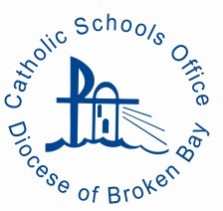 Dear ParentsAt certain times throughout the year, our students may have the opportunity to be photographed or filmed for our school publications, such as the school’s newsletter or website, or to promote the school in newspapers and other media.The Catholic Schools Office (CSO) Broken Bay may also wish to use student photographs/videos in print and online promotional, marketing, media and educational materials.We would like your permission to use your child’s photograph/video for the above purposes.  Please complete Part A below and return to the school as soon as possible.  If you prefer that your child is not photographed please complete Part B.Please explain your decision to your child if you do not give permission so they understand why they are excluded from photographs.Thank you for your continued support.PART A – CONSENTSTUDENT’ NAME: 	 CLASS: 	I give permission for my child’s photograph/video and name to be published in the school newsletter, the school intranet, the school website, school year book, school promotional materials, social media platforms and print media. I authorise the CSO to use the photograph/video in material available free of charge to schools and education departments around Australia and for the CSO’s promotional, marketing, media and educational purposes.I give permission for a photograph/video of my child to be used by the CSO in the agreed publications without acknowledgment, remuneration or compensation.I understand and agree that if I do not wish to consent to my child’s photograph/video appearing in any or all of the publications above, or I wish to withdraw this authorisation and consent, it is my responsibility to notify the school.Licences under NEALS:  The photograph/video may appear in material which will be available to schools and education departments around Australia under the National Educational Access Licence for Schools (NEALS), which is a licence between education departments of the various states and territories, allowing schools to use licenced material wholly and freely for educational purposes.Name of Parent / Guardian(please circle)		Signed: Parent / Guardian			Date: 	Any personal information will be stored, used and disclosed in accordance with the requirements of the Privacy Act 1988 (Cth).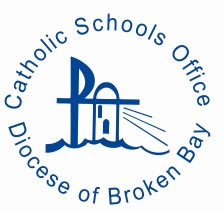 PHOTOGRAPH/VIDEO PERMISSIONPART B  – DO NOT CONSENTSTUDENT’ NAME: 	 CLASS: 	I do not consent to my child’s photograph/video being published in school publications, the school website, school or Diocesan Schools System promotional material, social media platforms or print media.Name of Parent / Guardian(please circle)		Signed: Parent / Guardian			Date: 	Any personal information will be stored, used and disclosed in accordance with the requirements of the Privacy Act 1988 (Cth).Office Use Only:Entered into SASDate: